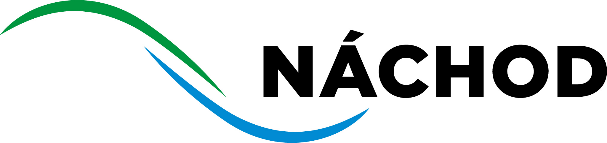 Město NáchodOdbor investic a rozvoje městaMasarykovo náměstí 40, 547 01 NáchodPID:	MUNAX00QJEO5Sp.zn.:	KS 13834/2020 INVČj.(Če.):	MUNAC 26571/2021 INVVyřizuje:	Tel./mobil:	E-mail:	Datum: 14.4.2021Objednávka číslo: 200/2021(číslo objednávky uvádějte vždy na faktuře)Adresa zhotovitele:	Jiří Dörner,	IČO: 13544667Předmětem objednávky je:Nátěr vnějších křídel oken a vnějších rámů ve 2. a 3. NP čp. 243, Tyršova ul. v Náchod – ZUŠ, včetně opalování, broušení, napouštění a tmelení v rozsahu dle nabídky.Faktura bude zhotovitelem vystavena po dokončení a převzetí díla. Faktura musí formou a obsahem odpovídat zákonu o účetnictví a zákonu o DPH a bude obsahovat soupis provedených prací.Vystavení objednávky schválila RM dne 7.4.2021 usnesením č. 132/2793/21.Výše výdaje celkem:  130 384 Kč bez DPH tj. 157 764,64 Kč včetně DPHDodací lhůta: 30.9.2021Úhrada zajištěna v kap.: 12	Objednávku vyhotovil: Potvrzení odbor finanční: ................................	Dne: 14.4.2021Bez razítkaměsta neplatné	..................................................................	podpis příkazce operace	..................................................................	podpis správce rozpočtuZveřejní-li příslušný správce daně v souladu s § 106a zákona o DPH způsobem umožňujícím dálkový přístup skutečnost, že dodavatel / zhotovitel je nespolehlivým plátcem, nebo má-li být platba za zdanitelné plnění uskutečněné dodavatelem / zhotovitelem (plátcem DPH) v tuzemsku poskytnuta zcela nebo zčásti bezhotovostním převodem na účet vedený poskytovatelem platebních služeb mimo tuzemsko (§ 109 zákona o DPH), je objednatel oprávněn zadržet z každé fakturované platby za poskytnuté zdanitelné plnění daň z přidané hodnoty a tuto (aniž k tomu bude vyzván jako ručitel) uhradit za dodavatele / zhotovitele příslušnému správci daně.Po provedení úhrady daně z přidané hodnoty příslušnému správci daně v souladu s předchozím odstavcem je úhrada zdanitelného plnění dodavateli / zhotoviteli bez příslušné daně z přidané hodnoty (tj. pouze základu daně) smluvními stranami považována za řádnou úhradu dle této objednávky (tj. základu daně i výše daně z přidané hodnoty), a dodavateli / zhotoviteli nevzniká žádný nárok na úhradu případných úroků z prodlení, penále, náhrady škody nebo jakýchkoli dalších sankcí vůči objednateli, a to ani v případě, že by mu podobné sankce byly vyměřeny správcem daně.Počet listů / počet příloh / počet listů příloh: 1 / 0 / 0